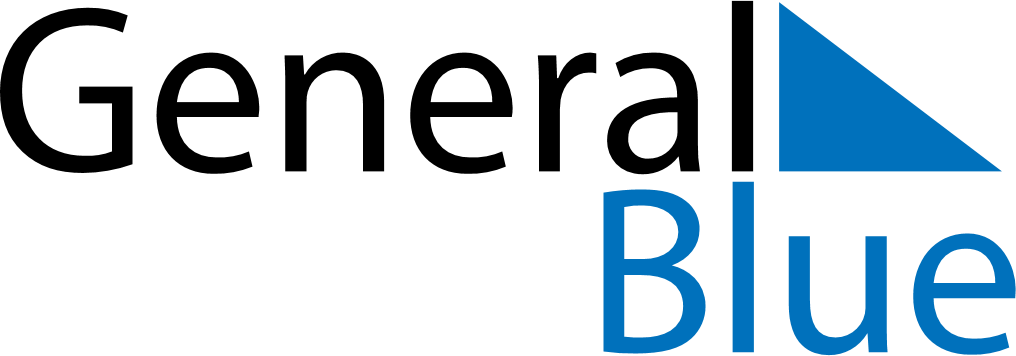 October 2029October 2029October 2029ZambiaZambiaSUNMONTUEWEDTHUFRISAT123456789101112131415161718192021222324252627Independence Day28293031